Hrybynets Vitalii ViktorovichExperience:Documents and further information:Seaman s book Ã¢ââ AB 448671

Certificate of awarding (improving)of trade qualification   -    MMSTC Ã¢ââ 092734 Date of issued 19.09.2013
______________________________________________________________________________

Qualified Motorman Certificate - Ã¢ââ 00279/2013/06  Date of issued  30.10.2013
______________________________________________________________________________

Endorsement - Ã¢ââ00279/2013/06 Date of issued  30.10.2013 Date of expiry 19.09.2018
______________________________________________________________________________

Safety Familiarization Basic Traning and Instruction for All Seafarers - Ã¢ââ 4889 Date of issued 24.09.2013 Date of expiry 24.09.2018
______________________________________________________________________________

Proficiency in Survaival Craft and Rescue Boats Other Than Fast Rescue Boats - Ã¢ââ3728 Date of issued 04.10.2013 Date of expiry 04.10.2018
______________________________________________________________________________

Seaman s medical certificate Ã¢ââ 2671 Date of issued 14.10.2013 Date of expiry 14.10.2014
______________________________________________________________________________Position applied for: Motorman 2nd classDate of birth: 23.09.1991 (age: 26)Citizenship: UkraineResidence permit in Ukraine: NoCountry of residence: UkraineCity of residence: DonetskPermanent address: 83084, Great Northern 85Contact Tel. No: +38 (095) 514-36-09E-Mail: grybynetsvitalik@gmail.comU.S. visa: NoE.U. visa: NoUkrainian biometric international passport: Not specifiedDate available from: 22.06.2014English knowledge: ModerateMinimum salary: 500 $ per month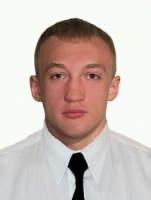 PositionFrom / ToVessel nameVessel typeDWTMEBHPFlagShipownerCrewingEngine Cadet18.07.2013-18.09.2013Neptun-4Crane vessel13503x500UkraineMariupol Port&mdash;